УКАЗПРЕЗИДЕНТА РЕСПУБЛИКИ ТАТАРСТАНО ПРАВИТЕЛЬСТВЕННОЙ КОМИССИИ РЕСПУБЛИКИ ТАТАРСТАНПО ПРОФИЛАКТИКЕ ПРАВОНАРУШЕНИЙВ целях обеспечения проведения согласованных действий исполнительных органов государственной власти Республики Татарстан, территориальных органов федеральных органов исполнительной власти по Республике Татарстан и органов местного самоуправления при реализации мер в системе профилактики правонарушений в Республике Татарстан постановляю:1. Образовать Правительственную комиссию Республики Татарстан по профилактике правонарушений.2. Утвердить прилагаемые:Положение о Правительственной комиссии Республики Татарстан по профилактике правонарушений;состав Правительственной комиссии Республики Татарстан по профилактике правонарушений.3. Кабинету Министров Республики Татарстан:оказать содействие в обеспечении деятельности Правительственной комиссии Республики Татарстан по профилактике правонарушений;привести свои правовые акты в соответствие с настоящим Указом и принять иные решения, необходимые для его реализации.4. Государственно-правовому управлению Президента Республики Татарстан в двухмесячный срок внести предложения по изменению правовых актов Президента Республики Татарстан, вытекающие из настоящего Указа.5. Рекомендовать главам муниципальных районов и городских округов Республики Татарстан обеспечить разработку и принятие мер в пределах своей компетенции по профилактике правонарушений, предусмотренных федеральным законодательством и законодательством Республики Татарстан.(п. 5 введен Указом Президента РТ от 06.05.2017 N УП-366)6. Настоящий Указ вступает в силу со дня его подписания.ПрезидентРеспублики ТатарстанМ.Ш.ШАЙМИЕВКазань, Кремль9 января 2010 годаN УП-1УтвержденоУказомПрезидентаРеспублики Татарстанот 9 января 2010 г. N УП-1ПОЛОЖЕНИЕО ПРАВИТЕЛЬСТВЕННОЙ КОМИССИИ РЕСПУБЛИКИ ТАТАРСТАНПО ПРОФИЛАКТИКЕ ПРАВОНАРУШЕНИЙI. Общие положения1. Правительственная комиссия Республики Татарстан по профилактике правонарушений (далее - Комиссия) является постоянно действующим республиканским координационным органом в сфере профилактики правонарушений, образованным для обеспечения согласованных действий субъектов профилактики правонарушений и их должностных лиц, а также лиц, участвующих в профилактике правонарушений, при реализации мер профилактики правонарушений на территории Республики Татарстан.2. Комиссия в своей деятельности руководствуется Конституцией Российской Федерации, федеральными конституционными законами, федеральными законами, указами и распоряжениями Президента Российской Федерации, постановлениями и распоряжениями Правительства Российской Федерации, иными нормативными правовыми актами Российской Федерации, Конституцией Республики Татарстан, законами Республики Татарстан, указами и распоряжениями Раиса Республики Татарстан, иными нормативными правовыми актами Республики Татарстан, а также настоящим Положением.(в ред. Указа Раиса РТ от 13.03.2023 N 150)II. Основные задачи Комиссии3. Основными задачами Комиссии являются:а) координация деятельности органов исполнительной власти Республики Татарстан, а также взаимодействие с территориальными органами федеральных органов исполнительной власти по Республике Татарстан, органами местного самоуправления и лицами, участвующими в профилактике правонарушений, по исполнению федерального законодательства и законодательства Республики Татарстан в сфере профилактики правонарушений, включая вопросы профилактики злоупотребления алкогольной продукцией, пивом, табаком и формирования здорового образа жизни среди населения в Республике Татарстан;б) обеспечение исполнения решений Правительственной комиссии по профилактике правонарушений, образованной Правительством Российской Федерации;в) подготовка предложений Раису Республики Татарстан о реализации государственной политики в сфере профилактики правонарушений на территории Республики Татарстан;(в ред. Указа Раиса РТ от 13.03.2023 N 150)г) выработка предложений по вопросам профилактики правонарушений, направленных на активизацию борьбы с алкоголизмом, наркоманией, незаконной миграцией, ресоциализацию лиц, отбывших уголовное наказание в виде лишения свободы и (или) подвергшихся иным мерам уголовно-правового характера, и других мер по снижению уровня правонарушений на территории Республики Татарстан;д) выработка комплексных мер по основным направлениям профилактики правонарушений, их внедрение в практическую деятельность субъектов профилактики правонарушений и их должностных лиц, а также лиц, участвующих в профилактике правонарушений, при реализации мер профилактики правонарушений на территории Республики Татарстан;е) организация и проведение общереспубликанских профилактических мероприятий, а также профилактических мероприятий на территориях двух и более муниципальных районов, городских округов, направленных на снижение уровня правонарушений на территории Республики Татарстан;ж) информирование Раиса Республики Татарстан и Кабинета Министров Республики Татарстан о ходе и результатах деятельности Комиссии и принимаемых мерах по устранению причин и условий совершения правонарушений;(в ред. Указа Раиса РТ от 13.03.2023 N 150)з) информирование общественности о работе, проводимой субъектами профилактики правонарушений и лицами, участвующими в профилактике правонарушений.III. Основные функции Комиссии4. Комиссия для выполнения возложенных на нее задач осуществляет следующие основные функции:а) принимает участие в разработке и проведении экспертизы проектов правовых актов, связанных с решением вопросов, входящих в компетенцию Комиссии;б) принимает участие в разработке государственных программ Республики Татарстан в сфере профилактики правонарушений, а также участвует в осуществлении контроля за их реализацией, в том числе путем мониторинга эффективности реализации мер по профилактике правонарушений, предусмотренных этими программами;в) осуществляет подготовку информационно-аналитических, справочных материалов, сведений о работе субъектов профилактики правонарушений и их должностных лиц, а также лиц, участвующих в профилактике правонарушений, и мониторинг в сфере профилактики правонарушений;г) информирует в установленном порядке руководителей территориальных органов федеральных органов исполнительной власти по Республике Татарстан, органов прокуратуры в Республике Татарстан, следственных органов Следственного комитета Российской Федерации в Республике Татарстан, органов государственной власти Республики Татарстан, органов местного самоуправления в Республике Татарстан, осуществляющих деятельность в сфере профилактики правонарушений, а также лиц, участвующих в профилактике правонарушений, о выявленных недостатках;д) обобщает и распространяет положительный опыт работы субъектов профилактики правонарушений и их должностных лиц, а также лиц, участвующих в профилактике правонарушений, при реализации мер профилактики правонарушений на территории Республики Татарстан;е) осуществляет взаимодействие с общественными объединениями и иными организациями при решении вопросов профилактики правонарушений;ж) осуществляет взаимодействие со средствами массовой информации по вопросам, отнесенным к ее компетенции;з) проводит сбор и анализ информации о состоянии и тенденциях проявлений правонарушений, эффективности превентивной работы по вопросам, отнесенным к ее компетенции;и) осуществляет контроль за выполнением решений Комиссии.IV. Основные права Комиссии5. Комиссия имеет право:а) подготавливать предложения по совершенствованию законодательства Российской Федерации и законодательства Республики Татарстан в сфере профилактики правонарушений;б) запрашивать в установленном порядке у государственных органов и органов местного самоуправления, а также общественных объединений и иных организаций информацию по вопросам, отнесенным к ее компетенции;в) приглашать на свои заседания должностных лиц государственных органов, органов местного самоуправления, а также лиц, участвующих в профилактике правонарушений;г) формировать рабочие группы из числа представителей и специалистов заинтересованных органов и учреждений с целью изучения в муниципальных образованиях Республики Татарстан принимаемых мер профилактики правонарушений, а также основ координации деятельности и мониторинга в сфере профилактики правонарушений;д) привлекать в установленном порядке должностных лиц и специалистов органов исполнительной власти и органов местного самоуправления, а также лиц, участвующих в профилактике правонарушений, для оказания практической помощи органам исполнительной власти в реализации мер профилактики правонарушений, выработке предложений и рекомендаций по дальнейшему совершенствованию этой работы.V. Порядок формирования и деятельности Комиссии6. Положение о Комиссии и ее персональный состав утверждаются Раисом Республики Татарстан.(в ред. Указа Раиса РТ от 13.03.2023 N 150)7. Комиссия образуется в составе председателя, заместителей председателя, ответственного секретаря и членов Комиссии.8. В состав Комиссии могут входить представители органов государственной власти Республики Татарстан, органов местного самоуправления, территориальных органов федеральных органов исполнительной власти, а также руководители общественных объединений. В состав Комиссии при необходимости могут включаться иные лица. Передача полномочий члена Комиссии другому лицу не допускается.В заседаниях Комиссии по решению председателя принимают участие представители министерств, государственных комитетов и ведомств, других органов и организаций при рассмотрении вопросов, относящихся к их компетенции. При необходимости к участию в заседаниях Комиссии могут привлекаться иные заинтересованные лица и представители средств массовой информации. Участие в работе Комиссии осуществляется на общественных началах.(в ред. Указа Раиса РТ от 13.03.2023 N 150)9. Продолжительность заседания Комиссии не ограничена.10. Организация деятельности Комиссии осуществляется в соответствии с планом работы Комиссии. План составляется на текущий год на основании предложений, поступивших от членов Комиссии, рассматривается на заседании Комиссии и утверждается ее председателем. В течение десяти рабочих дней после утверждения план работы Комиссии направляется членам Комиссии и иным заинтересованным лицам, а также размещается на официальном сайте Комиссии в информационно-телекоммуникационной сети "Интернет".11. Заседания Комиссии проводятся под руководством ее председателя либо по его поручению под руководством заместителя председателя Комиссии и считаются правомочными, если на них присутствует более половины ее состава.12. Заседания Комиссии проводятся, как правило, один раз в квартал. В случае необходимости по инициативе председателя Комиссии, заместителя председателя Комиссии, а также члена Комиссии по согласованию с председателем Комиссии и по представлению ответственного секретаря Комиссии могут проводиться внеочередные заседания Комиссии.13. Председатель Комиссии:а) осуществляет общее руководство деятельностью Комиссии;б) утверждает план работы Комиссии;в) утверждает повестку дня очередного заседания Комиссии;г) дает поручения в рамках своих полномочий членам Комиссии;д) представляет Комиссию в отношениях с федеральными государственными органами, государственными органами Республики Татарстан, органами местного самоуправления, организациями и гражданами по вопросам, относящимся к компетенции Комиссии.14. Ответственный секретарь Комиссии:а) обеспечивает подготовку проекта плана работы Комиссии, формирует повестку дня ее заседания, координирует работу по подготовке необходимых материалов к заседанию Комиссии, проектов соответствующих решений;б) информирует членов Комиссии, приглашенных на заседание лиц, экспертов, иных лиц о месте, времени проведения и повестке дня заседания Комиссии, обеспечивает их необходимыми материалами;в) оформляет протоколы заседаний Комиссии;г) организует выполнение поручений председателя Комиссии, данных по результатам заседаний Комиссии.VI. Порядок принятия решения Комиссии15. Решения Комиссии принимаются простым большинством голосов присутствующих на заседании членов Комиссии с учетом представленных в письменной форме мнений членов Комиссии, отсутствующих на заседании. При равенстве голосов решающим является голос председательствующего на заседании Комиссии.Члены Комиссии, не согласные с принятым решением в целом или его отдельными положениями, имеют право в письменном виде изложить свое особое мнение, которое подлежит обязательному приобщению к протоколу заседания Комиссии. Особое мнение должно быть представлено членами Комиссии ответственному секретарю Комиссии в течение одного рабочего дня со дня окончания заседания Комиссии.16. Решение Комиссии оформляется протоколом заседания Комиссии, который подписывается председательствующим на заседании. Протоколы заседаний Комиссии оформляются в течение пяти рабочих дней со дня окончания заседания.17. Решения, принимаемые Комиссией в соответствии с ее компетенцией, являются обязательными для исполнения руководителями исполнительных органов государственной власти Республики Татарстан.18. Для реализации решений Комиссии могут издаваться указы и распоряжения Раиса Республики Татарстан, постановления и распоряжения Кабинета Министров Республики Татарстан, а также даваться поручения Раиса Республики Татарстан и Премьер-министра Республики Татарстан.(в ред. Указа Раиса РТ от 13.03.2023 N 150)19. В случае необходимости ответственный секретарь Комиссии подготавливает и заверяет выписки из протокола заседания Комиссии по отдельным вопросам.20. Протокол публикуется на официальном сайте Комиссии в информационно-телекоммуникационной сети "Интернет" в течение десяти рабочих дней со дня его подписания председательствующим на заседании Комиссии.По поручению председателя Комиссии информация о решениях Комиссии может передаваться средствам массовой информации для опубликования, а также размещаться на официальных сайтах территориальных органов федеральных органов исполнительной власти по Республике Татарстан, органов государственной власти Республики Татарстан и органов местного самоуправления в Республике Татарстан в информационно-телекоммуникационной сети "Интернет".VII. Обеспечение деятельности Комиссии21. Материально-техническое и организационное обеспечение деятельности Комиссии осуществляется Аппаратом Кабинета Министров Республики Татарстан.22. Комиссия имеет бланк со своим наименованием.УтвержденУказомПрезидентаРеспублики Татарстанот 9 января 2010 г. N УП-1СОСТАВПРАВИТЕЛЬСТВЕННОЙ КОМИССИИ РЕСПУБЛИКИ ТАТАРСТАНПО ПРОФИЛАКТИКЕ ПРАВОНАРУШЕНИЙ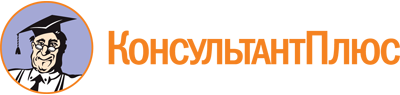 Указ Президента РТ от 09.01.2010 N УП-1
(ред. от 25.08.2023)
"О Правительственной комиссии Республики Татарстан по профилактике правонарушений"Документ предоставлен КонсультантПлюс

www.consultant.ru

Дата сохранения: 03.11.2023
 9 января 2010 годаN УП-1Список изменяющих документов(в ред. Указов Президента РТ от 16.09.2010 N УП-616, от 31.12.2010 N УП-897,от 25.07.2011 N УП-432, от 10.03.2012 N УП-187, от 11.06.2012 N УП-458,от 06.08.2013 N УП-716, от 04.11.2013 N УП-1073, от 11.12.2013 N УП-1211,от 20.02.2014 N УП-183, от 08.04.2015 N УП-378, от 31.03.2016 N УП-323,от 11.06.2016 N УП-527, от 05.10.2016 N УП-904, от 03.12.2016 N УП-1062,от 14.01.2017 N УП-7, от 09.02.2017 N УП-112, от 05.04.2017 N УП-288,от 06.05.2017 N УП-366, от 10.06.2017 N УП-496, от 19.07.2017 N УП-628,от 25.04.2018 N УП-334, от 06.06.2018 N УП-407, от 24.08.2018 N УП-583,от 01.11.2018 N УП-762, от 19.03.2019 N УП-174, от 21.05.2019 N УП-285,от 18.10.2019 N УП-632, от 05.11.2019 N УП-668, от 04.07.2020 N УП-383,от 11.08.2020 N УП-471, от 28.10.2020 N УП-714, от 18.02.2021 N УП-154,от 20.12.2021 N УП-973, от 16.03.2022 N УП-205, от 22.10.2022 N УП-767,от 17.12.2022 N УП-889,Указов Раиса РТ от 13.03.2023 N 150, от 25.08.2023 N 589)Список изменяющих документов(в ред. Указа Президента РТ от 06.05.2017 N УП-366,Указа Раиса РТ от 13.03.2023 N 150)Список изменяющих документов(в ред. Указов Президента РТ от 04.07.2020 N УП-383, от 11.08.2020 N УП-471,от 28.10.2020 N УП-714, от 18.02.2021 N УП-154, от 20.12.2021 N УП-973,от 16.03.2022 N УП-205, от 22.10.2022 N УП-767, от 17.12.2022 N УП-889,Указов Раиса РТ от 13.03.2023 N 150, от 25.08.2023 N 589)Нигматуллин Рустам Камильевичпервый заместитель Премьер-министра Республики Татарстан, председатель КомиссииХохорин Артем ВалерьевичМинистр внутренних дел по Республике Татарстан, заместитель председателя Комиссии (по согласованию)Глухова Лариса Юрьевнаначальник Государственно-правового управления Раиса Республики Татарстан, заместитель председателя КомиссииАйдаров Марат Ильдаровичпомощник Министра внутренних дел по Республике Татарстан, ответственный секретарь Комиссии (по согласованию)Кузнецов Артем Александровичзаместитель начальника полиции Министерства внутренних дел по Республике Татарстан (по согласованию)Абашев Альмир Рашидовичпервый заместитель министра здравоохранения Республики ТатарстанАсадуллина Алсу Мунибовназаместитель министра образования и науки Республики ТатарстанАхметова Эльвира Фанисовнапервый заместитель руководителя Республиканского агентства по печати и массовым коммуникациям "Татмедиа"Барышев Александр Георгиевичисполнительный секретарь Ассоциации "Совет муниципальных образований Республики Татарстан" (по согласованию)Валеева Зиля Рахимьяновнапредседатель Общественной палаты Республики Татарстан (по согласованию)Габдрахманова Гульнара Закариевнапредседатель Государственного комитета Республики Татарстан по архивному делуСтаростин Сергей Петровичпредседатель правления Регионального общественно-государственного объединения "Добровольное общество содействия армии, авиации и флоту (ДОСААФ) Республики Татарстан" (по согласованию)Сулейманов Тимур Джавдетовичпомощник Раиса Республики Татарстан, председатель Совета регионального отделения Общероссийского общественно-государственного движения детей и молодежи "Движение первых" Республики ТатарстанДолгов Марат Шамилевичначальник Правового управления Аппарата Кабинета Министров Республики ТатарстанДулкарнаев Марсель Саримовичзаместитель руководителя следственного управления Следственного комитета Российской Федерации по Республике Татарстан (по согласованию)Садыков Айрат Халитовичзаместитель министра транспорта и дорожного хозяйства Республики ТатарстанЗагидуллин Рустем Ильдусовичминистр юстиции Республики ТатарстанЗакиров Анвар Фаритовичруководитель Главного управления Федеральной службы судебных приставов по Республике Татарстан - главный судебный пристав Республики Татарстан (по согласованию)Зарипова Эльмира Амировнаминистр труда, занятости и социальной защиты Республики ТатарстанКадыров Рустем Раифовичначальник Управления административных и правоохранительных органов Аппарата Кабинета Министров Республики ТатарстанКамзеева Милеуша Галимулловназаместитель руководителя Управления Федеральной налоговой службы по Республике Татарстан (по согласованию)Кирпичников Алексей Константиновичпомощник первого заместителя Премьер-министра Республики ТатарстанКудрявцева Алевтина Николаевнадиректор Центра экономических и социальных исследований Республики Татарстан при Кабинете Министров Республики ТатарстанГисмятов Радик Расыховичзаместитель министра по делам гражданской обороны и чрезвычайным ситуациям Республики ТатарстанНатфуллин Дамир Даниловичзаместитель министра культуры Республики ТатарстанИбрагимов Ильнур Габдулхаевичзаместитель Прокурора Республики Татарстан (по согласованию)Николаев Артур Сергеевичпервый заместитель председателя - директор Департамента развития и поддержки предпринимательства Торгово-промышленной палаты Республики Татарстан (по согласованию)Сабурская Сария ХарисовнаУполномоченный по правам человека в Республике Татарстан (по согласованию)Садыков Ринат Наильевичминистр по делам молодежи Республики ТатарстанСаляхутдинова Алина Рашидовнаглавный советник секретариата первого заместителя Премьер-министра Республики ТатарстанСкирда Максим Владимировичначальник Управления Министерства юстиции Российской Федерации по Республике Татарстан (по согласованию)Волынец Ирина ВладимировнаУполномоченный по правам ребенка в Республике Татарстан (по согласованию)Фахреев Ильназ Инсафовичзаместитель начальника Управления Федеральной службы исполнения наказаний по Республике Татарстан (по согласованию)Хамадишин Дауфит Закировичпомощник Премьер-министра Республики ТатарстанХренов Валерий Витальевичзаместитель начальника Татарстанской таможни Приволжского таможенного управления Федеральной таможенной службы (по согласованию)Чубаров Александр Анатольевичзаместитель председателя Комитета Государственного Совета Республики Татарстан по законности и правопорядку (по согласованию)Шайхутдинов Халил Хамитовичпервый заместитель министра спорта Республики ТатарстанЮнусов Рафик Шагитовичначальник строевого отделения Военного комиссариата Республики Татарстан (по согласованию)Якушев Сергей Леонидовичзаместитель начальника Управления - начальник штаба Управления Федеральной службы войск национальной гвардии Российской Федерации по Республике Татарстан (по согласованию)Яркин Павел Александровичначальник отдела по взаимодействию с органами исполнительной власти Республики Татарстан и органами местного самоуправления Управления организации охраны общественного порядка и взаимодействия с органами исполнительной власти Республики Татарстан и органами местного самоуправления Министерства внутренних дел по Республике Татарстан (по согласованию)